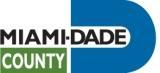 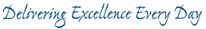 Miami Dade County Department of Emergency Management							9300 NW 41st Street 							Email:  emergencyplans@miamidade.gov							Phone: 305-468-5400Fax:     305-468-5401SERVICE PROVIDER AGREEMENTS AND VENDOR CONTRACTS INSTRUCTIONSThe Agency for Health Care Administration (AHCA) and Miami-Dade County Department of Emergency Management require that all facilities submit additional service provider agreements and contracts with vendors that have a responsibility to assist the facility during an emergency for essential supplies and services. Additional Mutual Aid Agreements with other facilities and Emergency Transportation Agreements may also be included in this section. The Service Provider Agreements and Vendor Contract(s) must be from an existing company and be valid for the CEMP year a facility is submitting for. To expedite review of a Service Provider Agreement and Vendor Contract, please highlight and/or underline the expiration date of the agreement/contract. Please combine all agreements and contracts into one document. The Service Provider Agreements and Vendor Contracts Cover Page must be the first page on the document. When uploading the Service Provider Agreements and Vendor Contracts document do not include this page.Miami Dade County Department of Emergency Management							9300 NW 41st Street 							Email:  emergencyplans@miamidade.gov							Phone: 305-468-5400Fax:     305-468-5401SERVICE PROVIDER AGREEMENTS AND VENDOR CONTRACTS COVER PAGE The Service Provider Agreements and Vendor Contracts provided herein are in accordance with the Agency for Health Care Administration (AHCA) and Miami-Dade County Department of Emergency Management. 